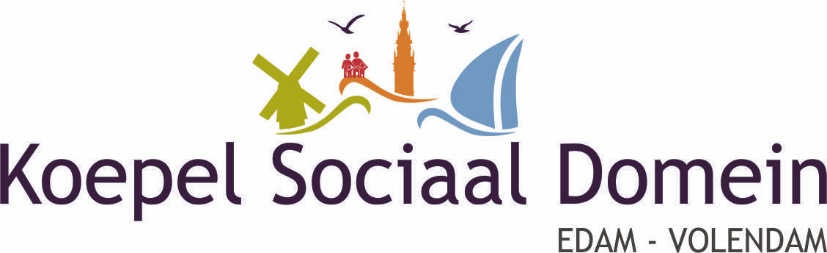 JAARVERSLAG 2023De KSD De KSD – het vertegenwoordigend orgaan van de onderliggende adviesraden Jeugdraad, Participatieraad, Seniorenraad en Wmo-raad – is een officieel en zelfstandig adviesorgaan van de gemeente Edam-Volendam. De leden zijn inwoners uit de gemeente met relevante kennis, ervaring en netwerken. Uit elke adviesraad zijn twee leden vertegenwoordigd in de KSD.De KSD geeft op basis van deze kwaliteiten gevraagd advies aan het college van Burgemeester en Wethouders en/of de gemeenteraad over beleidsvoornemens, het beleid en de uitvoering daarvan binnen het Sociaal Domein.De KSD en de onderliggende adviesraden zijn ook op zoek naar ervaringen, bevindingen, meningen en suggesties en andere signalen uit de samenleving en geeft op basis daarvan ongevraagd advies aan het college van Burgemeester en Wethouders, mits passend binnen het Sociaal Domein.Het reilen en zeilen van de KSD en de verslagen/notulen van alle adviesraden zijn te lezen op de website: www.ksd-edam-volendam.nlSamenstelling KSD in 2023* In verband met persoonlijke omstandigheden van Marian Plat heeft Monique Chervet haar functie van voorzitter overgenomen.**Cees van de Lustgraaf heeft Jak Plat als voorzitter van de Participatieraad en lid van de KSD vervangen per 1 september 2023.
Deze en andere informatie over de KSD-leden is te zien en te lezen op de website van de KSD.Agnes Kwakman (akwakman@ziggo.nl) heeft de notulen van de vergaderingen verzorgd.Samenwerking tussen de adviesraden binnen de KSDDe samenwerking tussen de adviesraden binnen de KSD bij de voorbereiding van gevraagde en ongevraagde adviezen is wederom heel constructief en positief geweest. Dit blijkt uit de uitgebrachte adviezen aan de gemeente.Meerdere keren waren daarbij ambtelijke vertegenwoordigers van de gemeente Edam-Volendam aanwezig om toelichting te geven op of vragen te beantwoorden n.a.v. onderhanden zijnde beleidsthema’s. Evaluatie KSDIn 2023 zijn twee gesprekken met ambtenaren gevoerd betreffende de evaluatie van de KSD en met name over de wijze waarop de gemeente en de KSD met elkaar omgaan. In 2024 zal een laatste gesprek plaatsvinden. Het resultaat van deze gesprekken is eventueel het herzien van de manier van werken en advisering aan het college van burgemeester en wethouders en het ambtelijk apparaat. Van invloed is ook de inwerkingtreding van de Omgevingswet per 1 januari 2024.Gevraagde en ongevraagde adviezen aan de gemeente in 2023 Gevraagde adviezen:Brede SPUK GALA (specifieke uitkering Gezond en Actief Leven Akkoord);Vitaliteitsakkoord: naar een gezonde generatie in Edam-Volendam (onderdeel van GALA);Beleidskeuzes energietoeslag (EET) 2023.Ongevraagde Adviezen:Reactie KSD op brieven 27/1 2021 en 9/11 2021 betreft duurzaamheidsmaatregelen;Zebrapad bij kruising Burgemeester van Baarstraat en Papaverstraat;Samenvoeging aanvraagformulieren minimaregelingen;Document over Fixbrigade en besparingspunten;Naar aanleiding van EET-advies en begeleidend schrijven;Procedures bouwprojecten in handen van projectontwikkelaars.Behandelde onderwerpen in 2023In de afzonderlijke jaarverslagen zijn de onderwerpen te lezen waarmee de onderliggende adviesraden zich hebben bezig gehouden. Wat opvalt is dat meerdere onderwerpen en thema’s door meerdere adviesraden zijn benoemd. Hieruit blijkt dat reacties vanuit de KSD naar de gemeente breed gedragen zijn. Evaluatie KSD met gemeenteWetgeving schuldhulpverleningMensen met beperkingPartnerovereenkomst in kader ondernemingsplan De vooruitgangEnergietoeslagen (EET) 2023Uitwerking toekomst zorg in onze gemeenteToekomst Breed Sociaal LoketAanpassing WoonvisieStand van zaken EnergietransitieGesprekken met raadsfractiesParticipatie OmgevingswetGesprekken met woningbeheerstichtingen De Vooruitgang en Wooncompagnie, gemeente en De ZorgcirkelWoonwensen De MeerminAsielzoekers en statushoudersVisitatiecommissie WooncompagnieMinimaregelingenCliëntervaringsonderzoeken Wmo en jeugdBeoordeling AOVSportplatform- hulp bij opzetten sitePresentatie AccommodatiebeleidRegiobeeld Zaanstreek-Waterland: juiste zorg op de juiste plekSuïcidepreventieJaarverslagen van de onderliggende adviesraden van de  KSD7.1 Jaarverslag Jeugdraad 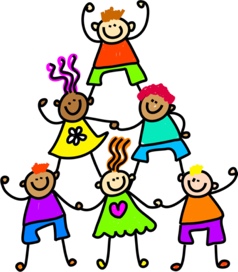 Jaarverslag Jeugdraad 2023				monique ChervetDe jeugdraad is dit jaar een aantal keer bij elkaar geweest met wisselende aanwezigheid van leden. Dit heeft te maken met drukte binnen de huidige banen waarin men zit als het krijgen van een baby, ziekte of vakantie. Monique Chervet heeft het voorzitterschap overgenomen van Marian Plat.In dit jaar is gezocht naar een jeugdraadslid vanuit de voormalige gemeente Zeevang en dat is gelukt. Yvonne Kuperus heeft zich hiervoor aangemeld. Yvonne werkt binnen de financiële afdeling van WMO/jeugd bij gemeente Drechterland en woont in Oosthuizen. Ze heeft nog een jonge thuiswonende zoon. Yvonne is nog niet bij onze vergadering geweest maar is zeer enthousiast. Wij zijn blij met deze toevoeging.In dit jaar zijn er een paar leden van de KSD aangeschoven. Hier is gesproken over de speerpunten voor 2023, wat op dit moment actueel is en om wat tips mee te geven.Margreth Veerman, projectbegeleider LEF, afdeling jeugd is een keer aangeschoven en heeft veel kunnen vertellen over de activiteiten voor de jeugd en programma LEF binnen onze gemeente. Loek van Amerongen kon niet aanschuiven door ziekte. Hij staat op de planning voor januari 2024.Punten die besproken zijn op de vergaderingen.LEF programma > kost wel jaren voordat hier echt iets tot uiting komt.Jeugd met een beperking > Odion. Er gaat veel veranderen binnen wonen voor deze ‘uit huis’ wonende doelgroep. BSL/zorgregisseurs > korte contracten/flexwerkers > veel verloop en dus steeds opnieuw opstarten voor gezinnen. Geeft onrust. Vraag is of er ook ongelijkheid van kinderen is binnen de scholen.Ervoor waken om gevraagd en ongevraagd advies te blijven adviseren.Gesprek geweest met jeugdraad Marken > ervaringen uitgewisseld. Plan om jeugdgeleding binnen onze jeugdraad op te zetten. Hierover ook gesprek geweest met Ruud Fiere van Cliëntenbelang Amsterdam.Drugsvoorlichting scholen > DBC/Triade/groep 8.Indianendorp Edam > speellocatie.Bij gesprek Gemeenschappelijk Dorpsradenoverleg (GDO) geweest voor oproep lid jeugdraad.Eenzaamheid onder jongeren is groot.Aanbod rots/watertraining op scholen. Kinderen sterker in hun schoenen laten staan.Website actueler maken > jeugdraad eigen website?Ouderbegeleiding op scholen > ‘samen van start’Ondersteuning ouders opgroeiende kinderen > INK ingekocht door gemeente.Scheidingsplein/villa Pinedo.Punten voor aankomend jaarGesprek met Loek van Amerongen, afdeling jeugd gemeente (plan januari 2024)Gesprek Mw. Veenendaal, hoofd afdeling Samenleving Gelijke rechten voor mensen met een beperking.Gesprek BC/Triade > jeugdleden en ICT.CBW.Prinsenstichting.BSL.Vanuit afdeling jeugd schuiven verschillende mensen aan in onze vergaderingen.Bespreken speelveldjes/trapveldje Dick Tolstraat-nieuwe weg.Gesprek Joep Steur gemeente > inburgering kinderen/jongeren.Gesprek gemeente jobcoaches > banen en werkzaamheden werk met afstand tot de arbeidsmarkt.Jaarverslag Participatieraad Edam-Volendam 2023In het verslagjaar hebben we negen maal plenair vergaderd.Naast participatieraadsleden vanuit onze aandachtsvelden Arbeid en Inkomen en beleid m.b.t. nieuwkomers (zowel uitvoerend medewerkers als ervaringsdeskundigen) namen ook deel aan de vergaderingen beleidsambtenaren van de gemeente wanneer er onderwerpen waren geagendeerd die hun beleidsterrein betroffen. Doel van de ambtelijke deelname was om in een zo vroeg mogelijk stadium gezamenlijk overleg te hebben over te ontwikkelen beleid. Met Trijntje Veerman-Schouten, beleidsambtenaar en haar collega Soraya Koning-Veerman van  Arbeid en Inkomen was structureel overleg waarin de participatieraad op de hoogte werd gehouden over nieuwe ontwikkelingen op dit werkveld en wij onze vragen om nadere informatie met hen konden bespreken.Met beleidsmedewerker Joep Steur werd contact onderhouden m.b.t. huisvesting statushouders.Halverwege het verslagjaar werd het voorzitterschap van Jak Plat overgenomen door Cees van de Lustgraaf.Onderwerpen die besproken zijn:Inkomen :Energietoeslag 2023, noodfonds energie, armoedebeleid en kerken, regels bijverdienen naast uitkering, vergoeding 400 euro energiekosten door leverancier, noodfonds kerken, maatjes schuldhulpverlening, toeslagen kinderopvang, melding en indexering van giften in de bijstand.Werk:Arbeidsintegratie statushouders, sollicitatieplicht in de bijstandswet, sociale werkplaatsen,  arbeidsmogelijkheden statushouders.Vluchtelingen:Buddyproject statushouders, vrouwenclub Hammurabi, nieuwe Inburgeringswet; Computercursus statushouders, opvang Oekraïners in De Meermin;Taakstelling 2023 huisvesting statushouders, mogelijkheden woningen voor statushouders, integratiebevordering statushouders, taalcursussen voor statushoudersHuisvesting nieuwkomers, verplicht ontzorgen eerste 6 maanden, statushouders.Beleid:Nieuwe Inburgeringswet, integraal beleid sociaal domein, adviezen omgevingswetten, gesprek met politieke partijen over woningbouwplannen, gemeentelijke invulling Participatiewet, rapport projectgroep zorg, nieuwe Inburgeringswet.De bijeenkomsten hebben in een goede werksfeer plaatsgevonden en i.h.a. geleid tot meedenken in de gemeentelijke beleidsontwikkeling, dan wel tot het opstellen van conceptadviezen t.b.v. de Koepel Sociaal Domein, teneinde het college te adviseren over aan de orde zijnde zaken.Over de volgende zaken hebben wij advies gegeven: energietoeslag, communicatie  regelingen bijstandsgerechtigden,  bestaanszekerheid,  opvang nieuwkomers en arbeidsparticipatie.Helaas heeft dit bij belangrijke onderwerpen als differentiatie eenmalige energietoeslag en melding van giften in de bijstand nog steeds niet geleid tot door ons eerder voorgestelde concrete beleidsaanpassingen.Wel zien wij een verbetering in de communicatie van de gemeente naar onze burgers over verschillende de regelingen  m.b.t. inkomen en energiebesparing door isoleren huizen.   Zorgpunten voor 2024 blijven:communicatieplan gemeente m.b.t. concrete hulp die de gemeente kan bieden bij armoede van burgers. Dit plan dient minimaal te vermelden wat het beleid is van de wethouder sociaal domein op dit terrein en hoe de burger concreet geholpen kan worden d.m.v. spreekuren of telefoonnummers van met name genoemde ambtenaren. Publicatie hiervan via laagdrempelige media. Versoepeling beleid melding giften in de bijstand.huisvesting statushouders, asielzoekers en Oekraïners.armoedebeleid en bestaanszekerheid.werkvoorziening voor mensen met afstand tot de arbeidsmarkt en vluchtelingen.Aandachtspunten:Voor het jaar 2024 zien wij graag een verbetering in de informatievoorziening door de gemeente en een zorgvuldiger motivering door het college van b & w bij gevraagde en ongevraagde adviezen. Culturele omslag bij gemeente naar meer vertrouwen in de burger en overgaan van controleren naar activeren. Doelen 2024:Streven naar meer bestaanszekerheid, verhoogde arbeidsparticipatie, betere opvang en huisvesting nieuwkomers en verbetering communicatie naar onze burgers.Bestuur Participatieraad:Voorzitter Jak Plat (tot 1 september 2023);Voorzitter Cees van de Lustgraaf vanaf 1 september2023;Secretaris Leendert de Jonge. 7.3 Jaarverslag Seniorenraad Edam-Volendam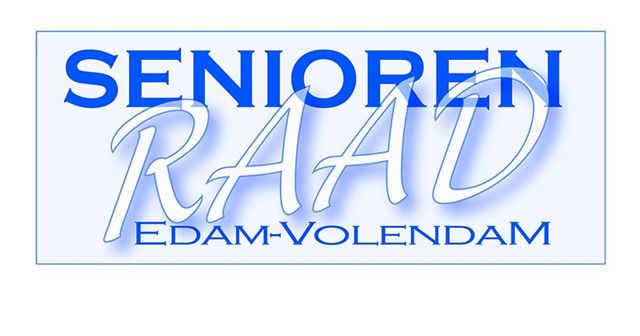 De Stichting Seniorenraad Edam-Volendam heeft een uitgebreid eigen jaarverslag dat gelezen kan worden op de website: www.seniorenraadedamvolendam.nlJan Tol, voorzitter7.4 Jaarverslag Wmo-adviesraad Gedurende het jaar bestond de Wmo-adviesraad uit vijf personen.De Wmo-adviesraad heeft een eigen notuliste.Medio het jaar gaf een van de leden aan t.z.t.  te willen stoppen. Een nieuwe naam voor eventuele opvolging werd ingebracht, tegen het einde van het jaar kon helaas nog geen kennis met haar gemaakt worden.De Wmo-adviesraad heeft twee vertegenwoordigers in de KSD.De Wmo-adviesraad vergaderde negen maal. Onze vergaderruimte is in de Singel aan de Burgemeester Versteeghsingel 5b te Edam. Gebruiksnota’s werden ontvangen via het CBW.Tegen het einde van het jaar werd ongewis of we het volgende jaar nog wel in De Singel zouden kunnen vergaderen ( het gebouw kwam in eigendom van de gemeente). Er werd een impressie van een nieuwe indeling van het Singelgebouw aan alle gebruikers getoond. Een haalbaarheidsonderzoek moet uitkomst brengen over het wel of niet doorgaan van een verbouwing. Voor ons als gebruikers is het een onzekere tijd.Gelukkig kregen we voor het nieuwe jaar een gebruikersovereenkomst via de gemeente, met vermelding dat we voorlopig gebruik konden blijven maken tegen een redelijke vergoeding van gas- en lichtverbruik (€ 13 p/u). Kosten van consumpties zouden via CBW verrekend worden.Medio oktober was één persoon aftredend. Door de invoering van de Omgevingswet en daarmede eventuele samenhangende veranderingen werd besloten geen gebruik te maken van het rooster van aftreden.We hebben tot half 2023 moeten wachten, totdat bekend werd wie onze nieuwe Wmo-contactpersoon werd. Zodra het bekend werd hebben we haar direct in de eerstvolgende Wmo-vergadering uitgenodigd voor een kennismaking.Twee leden van de Wmo-adviesraad zijn afgevaardigd in de werkgroep Wonen, zorg en welzijn in de toekomst. Deze werkgroep bestaat uit leden van alle vier onderliggende adviesraden. Diverse vergaderingen/bijeenkomsten verband houdende met eerdere omschrijving hebben plaatsgevonden. Bijzonder is dat we regelmatig met de woningbouwcorporaties en de twee wethouders overleg hebben betreffende de toekomst aangaande omschreven onderwerpen.De Wmo-adviesraad had dit jaar diverse speerpunten in het vizier:zeer nauwe samenwerking met de andere raden, denk o.a. aan energieperikelen;	de ontwikkelingen van de wijksteunpunten: er zijn veel klachten over het functioneren van de SMD;    de vernieuwing van het Breed Sociaal Loket, beter bekend als het Wmo-loket;in zijn algemeenheid: beziggehouden met slecht onderhoud van de uitgezette hulpmiddelen, het lang uitblijven van antwoord op een aanvraag van hulp/hulpmiddel, de communicatie van gemeente naar inwoners laat ons inziens te wensen over, weinig empathie gezien de inhoud betreffende communicatie met inwoner(s), het uitblijven van een overzicht betreffende aanvraag en afwikkeling.Afsluitend hopen wij dat het jaar 2024 een betere samenwerking met de gemeente laat zien.Henk Bergman, voorzitterFinancieel verslag KSD, inclusief onderliggende adviesraden over 2023Hoofdstuk:Inhoudsopgave:Pagina:1De KSD12Samenstelling KSD in 202323Samenwerking tussen de adviesraden binnen de KSD24Evaluatie KSD35Gevraagde en ongevraagde adviezen KSD aan de gemeente36Behandelde onderwerpen37Jaarverslagen van de onderliggende adviesraden van de KSD47.1Jeugdraad Edam-Volendam47.2Participatieraad Edam-Volendam67.3Stichting Seniorenraad Edam-Volendam87.4Wmo-raad Edam-Volendam88Financieel verslag KSD en onderliggende raden 20239Raad:Naam en e-mailadres:Functie raad en KSD:Telefoon:JRMonique Chervet*m.chervet@gmail.comVoorzitter JR en lid KSD06-28410524Marian PlatMarianplat1973@gmail.comLid raad en lid KSD06-52037753PRJak Plat**j.plat@quicknet.nlVoorzitter PR en lid KSD0299-372137Cees van de Lustgraaf**cmlustgraaf@xs4all.nlVoorzitter PR en lid KSD06-18812702Dick Veermanthmveerman@ziggo.nlLid raad en lid KSD06-20300814SRJan Toljantol@online.nlVoorzitter SR en voorzitter KSD06-51643086Cas Schildercasschilder@ziggo.nlSecretaris SR en secretaris KSD06-51865779WmoHenk Bergmanbergmanhenk@hotmail.comVoorzitter Wmo, penningmeester en vicevoorzitter KSD0299-621504Maarten de Vriesromadevries@gmail.comLid raad en lid KSD06-53757851(bedragen in €)Periode 1 januari 2023 – 31 december 2023Ontvangen van de gemeente Edam-Volendam:30.000,00Uitgaven KSD en onderliggende adviesraden:Vacatiegelden16.985,91Secretariaat  5.805,00Vergaderkosten    235,45Huur diverse ruimten1.800,00Website en onderhoud   333,90Bankkosten    284,93Representatie  547,30Kantoorartikelen   246,45Fit- & Vitaaldag     60,50Voorschot Seniorenraad4.250,00Contributie Koepel Adviesraden Sociaal Domein (KASD)585,00Abonnement Zorg en Welzijn----Reiskosten29,90Archief880,00Porti8,08----------------32.052,42--------------Negatief resultaat2.052,42=========